2025 Calendar2025 Calendar2025 Calendar2025 Calendar2025 Calendar2025 Calendar2025 Calendar2025 Calendar2025 Calendar2025 Calendar2025 Calendar2025 Calendar2025 Calendar2025 Calendar2025 CalendarBarbadosBarbadosBarbadosBarbadosBarbadosBarbadosBarbadosBarbadosJanuaryJanuaryJanuaryJanuaryJanuaryJanuaryJanuaryFebruaryFebruaryFebruaryFebruaryFebruaryFebruaryFebruaryMarchMarchMarchMarchMarchMarchMarchSuMoTuWeThFrSaSuMoTuWeThFrSaSuMoTuWeThFrSa123411567891011234567823456781213141516171891011121314159101112131415192021222324251617181920212216171819202122262728293031232425262728232425262728293031AprilAprilAprilAprilAprilAprilAprilMayMayMayMayMayMayMayJuneJuneJuneJuneJuneJuneJuneSuMoTuWeThFrSaSuMoTuWeThFrSaSuMoTuWeThFrSa12345123123456767891011124567891089101112131413141516171819111213141516171516171819202120212223242526181920212223242223242526272827282930252627282930312930JulyJulyJulyJulyJulyJulyJulyAugustAugustAugustAugustAugustAugustAugustSeptemberSeptemberSeptemberSeptemberSeptemberSeptemberSeptemberSuMoTuWeThFrSaSuMoTuWeThFrSaSuMoTuWeThFrSa1234512123456678910111234567897891011121313141516171819101112131415161415161718192020212223242526171819202122232122232425262727282930312425262728293028293031OctoberOctoberOctoberOctoberOctoberOctoberOctoberNovemberNovemberNovemberNovemberNovemberNovemberNovemberDecemberDecemberDecemberDecemberDecemberDecemberDecemberSuMoTuWeThFrSaSuMoTuWeThFrSaSuMoTuWeThFrSa12341123456567891011234567878910111213121314151617189101112131415141516171819201920212223242516171819202122212223242526272627282930312324252627282928293031302025 Holidays for Barbados2025 Holidays for Barbados2025 Holidays for BarbadosJan 1	New Year’s DayJan 21	Errol Barrow DayApr 18	Good FridayApr 20	Easter SundayApr 21	Easter MondayApr 28	National Heroes DayMay 1	May DayJun 8	PentecostJun 9	Whit MondayAug 1	Emancipation DayAug 4	Kadooment DayNov 30	Independence DayDec 25	Christmas DayDec 26	Boxing Day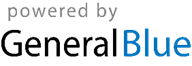 